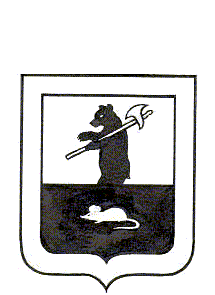 АДМИНИСТРАЦИЯ ГОРОДСКОГО ПОСЕЛЕНИЯ МЫШКИНП о с т а н о в л е н и ег. Мышкин	04.08.2016                                                           № 259О закрытии купального сезона 2016 г.                   В соответствии с Федеральным законом от 06 октября 2003 года № 131-ФЗ «Об общих принципах организации местного самоуправления в Российской Федерации», протоколом лабораторных исследований № 6966 Федерального бюджетного учреждения здравоохранения «Центр гигиены и эпидемиологии в Ярославской области»,ПОСТАНОВЛЯЕТ:     1. С 04 августа 2016 года закрыть купальный сезон 2016 года на территории городского поселения Мышкин в месте для купания – набережная реки Волга (в районе базы отдыха «Саммит» (ул. Лесная, д. 70).     2. Муниципальному учреждению «Управление городского хозяйства» установить информационный  знак «Купаться запрещено».     3. Контроль за исполнением настоящего постановления оставляю за собой.    4. Настоящее постановление разместить на официальном сайте Администрации городского поселения Мышкин и опубликовать в газете «Волжские зори».    5. Настоящее постановление вступает в силу с момента опубликования.И.о. Главы городского поселения Мышкин	                                                                  А.А. Кошутина